                                                                                   Схема вертикальной планировки территории М1:500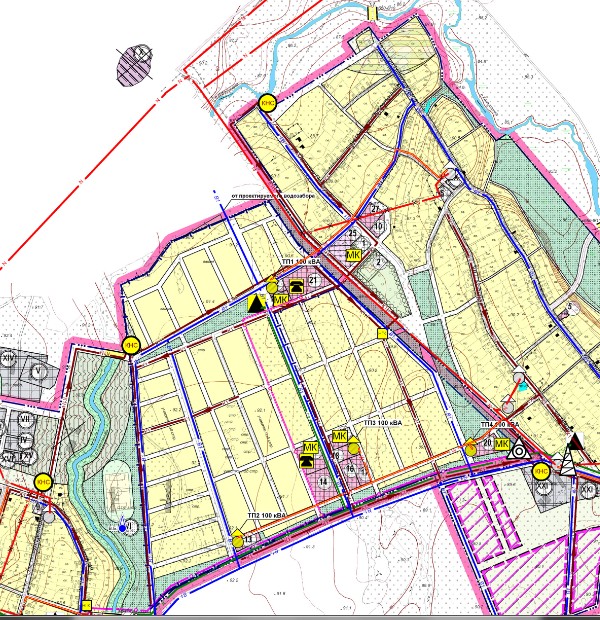 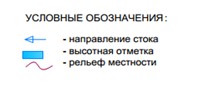 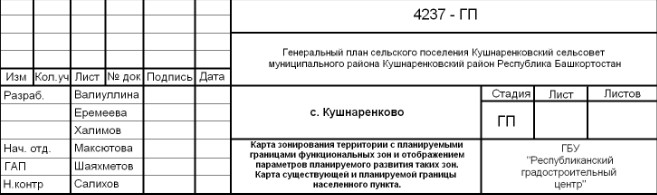 